2021 жылғы 23 маусымда Зайсан ауданының аумақтық сайлау комиссиясы мүшелері және учаскелік сайлау комиссияларының хатшыларына арналған «Қазақстан Республикасының аудандық маңызы бар қалалардың, ауылдардың, кенттердің, ауылдық округтерінің  әкімдерін сайлауын өткізу кезіндегі сайлау процесінің құқықтық негіздері және сайлау комиссияларының жұмысын ұйымдастыру» тақырыбында оқыту семинары болып өтті. Семинарды Шығыс Қазақстан облысы бойынша ҚР Президенті жанындағы мемлекеттік басқару Академиясы филиалының арнайы тренерлері оқытудың белсенді формаларын, кейстік технологияларды және іскерлік ойындарды қолдана отырып өткізді.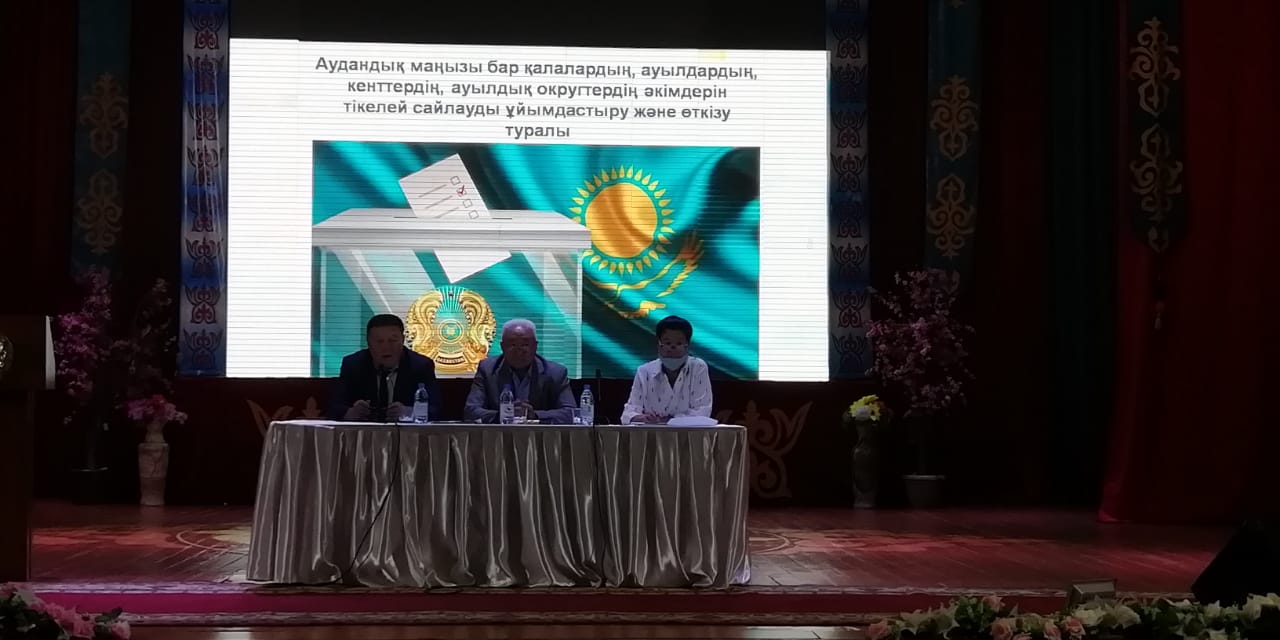 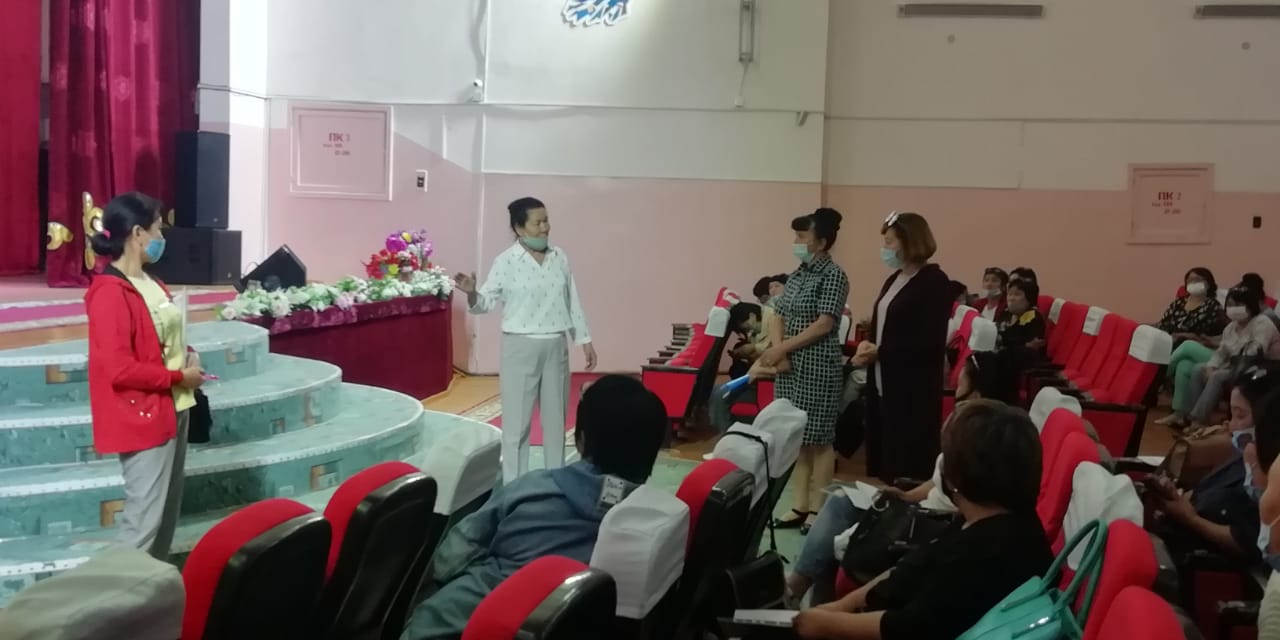 